2020 Sweet Acres Farm/Vitality Farm CSA Harvest Share Membership Agreement – On-Farm Pick Up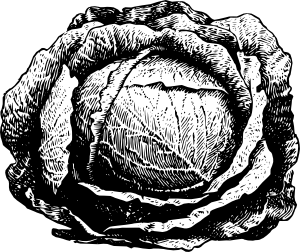 Welcome! As your farmers at Sweet Acres Farm and Vitality Farm, we are excited to be growing for you this season. Please make sure you have thoroughly read the information available on our website (www.sweetacresfarm.ca/csa-harvest-share-program), and understand the parameters of our 2020 CSA Program. The agreement being made between CSA Member and Farmers is also laid out below, and by filling out and returning this form, you are agreeing to the terms laid out here.Name:                                                                                   Phone number:Mailing Address:Email Address:I will be paying (please check one):  ____ In full – Early bird special, by March 15th ($525*)  ____ In full – Regular ($550*)   *Payment in full preferred ____ In two installments of $275/each             ____ By special arrangement made with my farmers (Please provide details) ______________________________________________________________ ___________________________________________________________________________________Payment method: ___ Cheque     ___ Cash     ___ Interac e-transferI heard about the CSA Program through (Facebook, word of mouth, etc.)?*If you are able to pay more than the minimum required $275 deposit at this time, especially if you can pay in full, your farmers would greatly appreciate this. This helps with early season planning and start up costs. Please make any/all cheques payable to “Ariella Falkowski” or “Diana Brubaker,” and send any email-transfers to sweetacresorganicfarm@gmail.com.By signing up for the CSA, I agree to the following:-I understand that my share of the harvest will be available for pick up at the farm, located at 1152 Lippincott Road, in Langford every Saturday between 10 am and 6 pm, July 18th until October 24th, inclusive. -I understand that there are no carryovers or refunds for missed pick ups, no exceptions. Unclaimed shares will be distributed amongst other CSA Members, or donated to local food banks. I understand that if I would like to speak to one of my farmers, or partake in the u-pick berries or flowers on any given week, I will pick up my share between 10 am and 4 pm.-I understand that a deposit of $275 minimum is due when returning this form in order to sign up and secure my spot (unless special payment arrangements have been made with my farmers), and that I will be contacted when this form and payment is received and has been processed by the farm. -I understand that I am signing up for the entire season, and will pay any outstanding balance on my share by no later than August 22nd, 2020, with the total amount paid for the season being $525 (Early Bird) or $550 (Regular).-I understand that as a CSA member I am expected to read all emails that come from the farm, as this will communicate important information regarding the CSA season. I understand that it is my responsibility to let my farmers know as soon as possible if I am not receiving these emails.-I understand that, as a CSA member, my commitment to Vitality Farm and Sweet Acres Farm is valued, appreciated, and integral to the operations of both farms. I understand that my farmers will work hard and make every effort to provide a bountiful, diverse harvest this season, and that there will be no refunds given on CSA memberships.As your farmers this year, we agree to the following:-We understand that we are responsible for providing the best quality and variety of our harvest for our CSA members, available at 1152 Lippincott Road in Langford every Saturday between 10 am and 6 pm, July 18th until October 24th, inclusive. We understand this is a chance for members to see and connect to the farm and farmers, and commit to making ourselves available to members directly between the hours of 10 am and 4 pm each Saturday, July 18th until October 24th, inclusive. -We understand that signing up for a CSA program and paying for a product before it is grown is an act of trust on the part of our CSA members. We value and appreciate this trust, and will do everything in our power to honour this by growing a diverse array of high quality, organic produce throughout the season.-We understand that it is part of our responsibility as CSA farmers to communicate seasonal happenings on the farm with our members. This includes the challenges well as the successes. We commit to doing this throughout the CSA season through face to face contact at CSA pick-ups or through email communication.-We understand that our farms need our CSA members to exist and flourish, and thus we are receptive to and welcome your feedback. We will do our best to incorporate feedback into following CSA seasons.We thank you for your support!Email this form along with payment to sweetacresorganicfarm@gmail.com (as a PDF, Word document, or simply as text in email), or print and mail to “Sweet Vitality CSA” at 1152 Lippincott Road, Victoria, BC, V9C 2Z6. Please make any/all cheques payable to “Ariella Falkowski” or “Diana Brubaker,” and send any email transfers to sweetacresorganicfarm@gmail.com.Last minute questions? Email sweetacresorganicfarm@gmail.com or call Ariella at 778-679-3313.